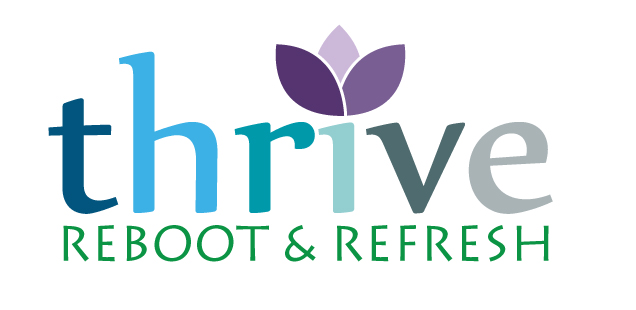 Self-Care ResourcesBooks Atomic Habits: An Easy & Proven Way to Build Good Habits & Break Bad Ones by James Clear Burnout: The Secret to Unlocking the Stress Cycle by Emily Nagoski and Amelia NagoskiDo Less: A Revolutionary Approach to Time and Energy Management for Busy Moms by Kate NorthrupThe Miracle Morning: The Not-So-Obvious Secret Guaranteed to Transform Your Life Before 8AM by Hal Elrod Slow: Simple Living for a Frantic World by Brooke McAlarySoulful Simplicity: How Living with Less Can Lead to So Much Moreby Courtney Carver Present Over Perfect: Leaving Behind Frantic for a Simpler, More Soulful Way of Living by Shauna Niequist Podcasts100% Guilt-Free Self-Care Body Kindness CTZN Edit Your Life The Happiness Lab Love, Curvy Yoga Needy (Mara Glatzel) Polly Campbell, Simply Said Self Care Sundays (Aditi Juneja) Selfie Meditation, Self-Care and Therapy AppsCalm FabulousHeadspace Talkspace Virtual Courses The Science of Wellbeing (offered for free on Coursera) 